Қарар                                                                                      	решениеО внесении изменений в решение Совета сельского поселения Кенгер-Менеузовский сельсовет муниципального района Бижбулякский район Республики Башкортостан от 27 ноября 2017 года №64/18-27 «Об установлении налога на имущество физических лиц на территории сельского поселения Кенгер-Менеузовский сельсовет муниципального района Бижбулякский район Республики Башкортостан»В соответствии с внесенными изменениями в главу 32 «Налог на имущество физических лиц»  Налогового кодекса Российской Федерации Федеральным законом от 3 августа 2018 года №334-ФЗ «О внесении изменений в статью 52 части первой и часть вторую Налогового кодекса Российской Федерации»  Совет сельского поселения Кенгер-Менеузовский сельсовет муниципального района Бижбулякский район Республики Башкортостан решил:1. Внести в решение Совета сельского поселения Кенгер-Менеузовский сельсовет муниципального района  Бижбулякский район Республики Башкортостан от 27 ноября 2017 года №64/18-27 «Об установлении налога на имущество физических лиц на территории сельского поселения Кенгер-Менеузовский сельсовет муниципального района Бижбулякский район Республики Башкортостан» следующие изменения: 1) в пункте 2:подпункт 2.1 дополнить словами «, частей жилых домов»;подпункт 2.2 после слов «квартир» дополнить словами «, частей квартир»;подпункт 2.5 дополнить словами «, в том числе расположенных в объектах налогообложения, указанных в подпунктах 2.7 и 2.8 настоящего пункта».2. Настоящее решение вступает в силу не ранее чем по истечении одного месяца со дня его официального обнародования  и распространяется на  правоотношения, связанные с исчислением налога на имущество физических лиц с 1 января 2017 года.3. Настоящее решение обнародовать путем размещения на информационном стенде в здании администрации сельского поселения  и  на  официальном  сайте  администрации  в сети  Интернет.Глава сельского поселения                                         М.М.Сафинс. Кенгер-Менеузот 15 апреля 2019 года №97/29-27Башқортостан РеспубликаһыРеспублика БашкортостанБишбүләк районы муниципаль районы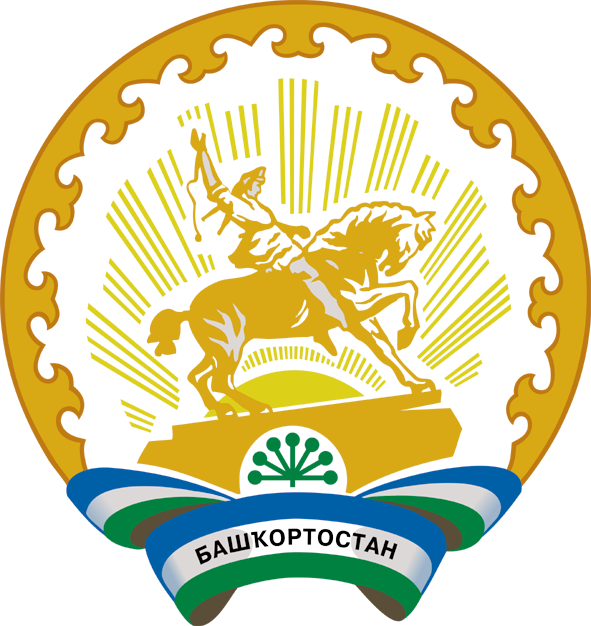 Кыңғыр-Мәнәүезауыл советыауылбиләмәһеСОВЕТЫ452055, БР, Бишбүләк районы,Кыңғыр-Мәнәүез ауылы, Мәктәп урамы, 1Тел. 8(347) 4323424муниципальный район Бижбулякский районСОВЕТсельского поселенияКенгер-Менеузовский сельсовет452055, РБ,  Бижбулякский район,село Кенгер-Менеуз, ул.Школьная, 1Тел. 8(347) 4323424